RegeringenFinansdepartementetMed överlämnande av skatteutskottets betänkande 2013/14:SkU28 Informationsutbytesavtal med Liberia får jag anmäla att riksdagen denna dag bifallit utskottets förslag till riksdagsbeslut.Stockholm den 8 maj 2014Riksdagsskrivelse2013/14:249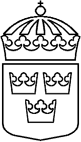 Per WesterbergClaes Mårtensson